Уважаемый Александр Аркадьевич!      Во исполнение поручения заместителя Губернатора Калужской области – руководителя Администрации Губернатора Калужской области о представлении информации о выработанных мерах, направленных на устранение причин и условий, способствующих повышенной активности обращений граждан по вопросам, решение которых входит в компетенцию администрации муниципального района «Перемышльский района» (далее – администрация), сообщаю следующее:      Организация работы с обращениями граждан в администрации муниципального района «Перемышльский район» осуществляется в соответствии с Федеральным законом от 02.05.2006 № 59-ФЗ «О порядке рассмотрения обращений граждан в Российской Федерации», Законом Калужской области от 27.03.2008 № 419-ОЗ «О дополнительных гарантиях права граждан на обращение».       Ответственным сотрудником отдела организационно-контрольной работы и взаимодействия с поселениями администрации осуществляется ежедневный контроль соблюдения сроков рассмотрения обращений граждан и полноты подготовки ответов, направляемых в адрес заявителей.         В соответствии с требованиями Федерального закона от 02.05.2006 № 59-ФЗ «О порядке рассмотрения обращений граждан в Российской Федерации» в  администрации МР «Перемышльский район» в каждую среду недели Глава администрации проводит прием граждан по личным вопросам, а также проводятся выездные приемы в сельских поселениях. Заместители Главы администрации, руководители структурных подразделений регулярно проводят приемы граждан по личным вопросам в соответствии с графиком, утвержденным администрацией, со специалистами администрации проводится работа, направленная на обеспечение квалифицированной индивидуальной работы с каждым обращением. Информация о месте, времени проведения личного приема размещена на официальном сайте муниципального района «Перемышльский район». Данная форма работы с гражданами направлена на обеспечение максимально эффективного рассмотрения обращений и нередко решения возникающих вопросов во время проведения встреч.  По вопросам, не входящим в компетенцию администрации муниципального района «Перемышльский район», своевременно делается запрос в соответствующие органы или  переадресация обращения. Одним из наиболее действенных методов, влияющих на качество рассмотрения обращений, является контроль со стороны руководства за надлежащим рассмотрением каждого вопроса, поднимаемых гражданами в своих письмах. Все поступившие обращения находятся под непосредственным контролем Главы администрации МР «Перемышльский район».      В целях повышения доступности органов исполнительной власти для граждан на официальном сайте муниципального района «Перемышльский район» создана интернет-приемная, которая является дополнительным средством реализации права граждан на обращение. Обращения, направленные посредством электронной почты, принимаются сотрудником отдела организационно-контрольной работы и взаимодействия с поселениями,  рассматриваются в установленном законодательством порядке, с информированием граждан о результатах. Информация о деятельности администрации муниципального района «Перемышльский район» размещена и постоянно актуализируется на официальном сайте муниципального района «Перемышльский район» http://перемышльский-район. рф/, на портале органов власти Калужской области, где граждане могут ознакомиться со всеми услугами, оказываемыми администрацией,  а так же с правилами участия в социально - значимых проектах, реализуемых на территории района и области.      Всего за второй  квартал  2023 года в администрацию  поступило 95 обращений граждан (в 2022г.-108), из них письменных обращений поступило 44, обращений в форме электронного документа - 51, коллективных - 9, повторных – 22. Через вышестоящие  организации поступило 66 обращений, в том числе из Администрации Губернатора Калужской области – 40. На личных приемах Главы администрации принято 37 человек.Анализ тематической структуры рассмотренных обращений:Преобладающими темами были вопросы строительства и реконструкции дорог (29,5%), водоснабжения и водоотведения (16,8%), земельных правоотношений (8,4%)., газификации (6,3%).  Так же в обращениях граждан затрагивались вопросы экологии и природопользования, благоустройства, вывоза ТКО и размещения контейнерных площадок, градостроительной деятельности и т.д.      В целях снятия социальной напряженности граждан администрацией муниципального района «Перемышльский район» принимаются меры по улучшению качества проживания населения в районе.      В рамках муниципальной программы «Развитие дорожного хозяйства в муниципальном районе «Перемышльский район» завершены работы по ремонту автомобильных дорог в селе Перемышль по ул. Льва Толстого протяженностью 0,499 км,  по ул. 25 лет Октября протяженностью 0,499 км,  по ул. Республиканская протяженностью 0,488 км,  по ул. Мелиораторов протяженностью 0,926 км, по  пер. Циолковского протяженностью 0,667 км, по  ул. Красный Октябрь протяженностью 0,770 км, по ул. Циолковского протяженностью 0,390 км.      Администрациями сельских поселений  муниципального района заключаются контракты на грейдирование дорог. Проведено грейдирование и обсыпка щебнем проблемных участков дорог.     По программе «Охрана окружающей среды в муниципальном районе «Перемышльский район» построено 2 контейнерные площадки в СП «Село Гремячево» и СП «Деревня Хотисино» на сумму 98000 рублей, проведен ремонт 3 контейнерных площадок в СП «Деревня Сильково» на сумму 80000 рублей, закуплено 14 контейнеров для сбора ТКО в СП «Деревня Сильково» на сумму 90000 рублей, закуплен профлист  для ремонта контейнерных площадок в СП «Деревня Горки» на сумму 20000 рублей.     В рамках  программы «Комплексное развитие сельских территорий»  ведется строительство спортивного центра в с. Перемышль, завершено строительство сельского Дома культуры в д. Поляна и  газовой котельной к спортивному центру в с. Перемышль.        В ходе проведения мероприятий по благоустройству организовано 298 акций и субботников, посажено 3275 деревьев и кустарников, разбиты 1560 кв. м газонов и цветников, установлены 23 фонаря наружного освещения.         Во втором квартале оказана материальная помощь на сумму 31 000 рублей   гражданам, находившимся в трудной жизненной ситуации.         Бесплатно выделены 2 земельных участка семьям, имеющим 3-х и более детей.Токмакова Ираида Алексеевна(48441) 3 12 97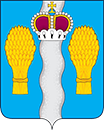 Начальнику управления по работе с обращениями граждан, их объединений и делопроизводству Администрации Губернатора Калужской областиА.А. Лысенкову№ п/пТематика вопросовКол-вовопросов во II квартале   2023г.Кол-во вопросов в процентном отношении1Социальное обеспечение00,0%2Жилищные вопросы00,0%3Строительство и ремонт дорог2829,5%4Экология и природопользование55,3%5Оплата жилья и коммунальных услуг00,0%6Газификация66,3%7Вопросы водоснабжения1616,8%8Земельные правоотношения88,4%9Градостроительная деятельность33,2%10Вопросы по эксплуатации жилищного фонда11,1%11Электроснабжение11,1%12Благоустройство44,2%13Вывоз ТКО33,2%14Транспорт и связь00,0%15Образование11,1 %16Запрос документов33,1%17Вопросы по бездомным собакам00,0%17Другие вопросы1616,7%Зам. Главы администрациимуниципального района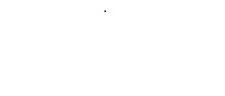 Е.А. Чернецова